	RECRUTEMENT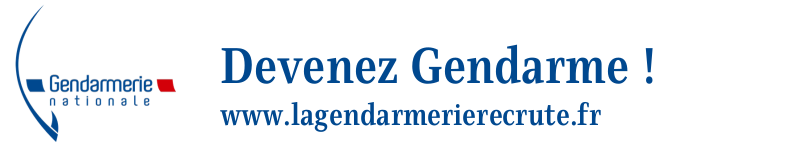 HOMMES ET FEMMESDE 17 à moins de 26 ANSPOUR DES EMPLOIS PARTICULIERSAVEC OU SANS DIPLÔME (selon la spécialité ¹)Besoins pour OCTOBRE 2020(1) CAP minimum pour toutes les spécialités, hormis secrétaire et informaticien (bac ) et agent d'accueil et de sécurité (aucun diplôme exigé)CONDITIONS A REMPLIR :CENTRE D'INFORMATION ET DE RECRUTEMENT DE LA GENDARMERIE DE PARIS12 Place de la République - 75010 PARIS - METRO 3, 5, 8, 9, 11Pour toute information : :  01.85.56.25.53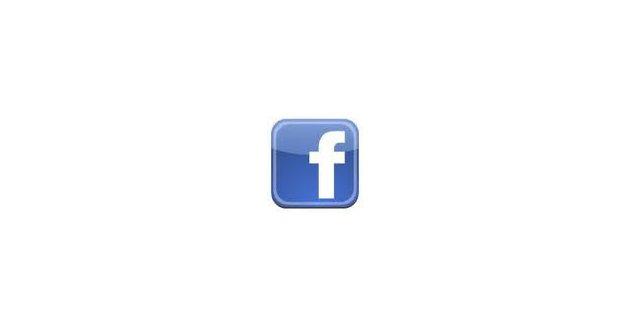  : cir.paris@gendarmerie.interieur.gouv.fr: Recrutement Gendarmerie Paris - CIR1AGENT D'ACCUEIL ET DE SÉCURITÉIMPRIMEUR1AIDE-MONITEUR DE SPORT1MAÇONASSISTANT INFORMATICIENMAGASINIERBARMANMAÎTRE NAGEURCHAUFFEUR VL/PL/TCMÉCANICIEN3CUISINIER1MENUISIER1ÉLECTRICIENMÉTIER DE L'IMAGEÉLECTROTECHNICIEN3PEINTRE7EMPLOYÉ DE RESTAURATION5PLOMBIER4HORTICULTEUR8SECRÉTAIREINFOGRAPHISTESELLIERINFORMATICIEN (ASSISTANT ET MAINTENANCE)1SERRURIER